Сизинские вести № 5413.11.2020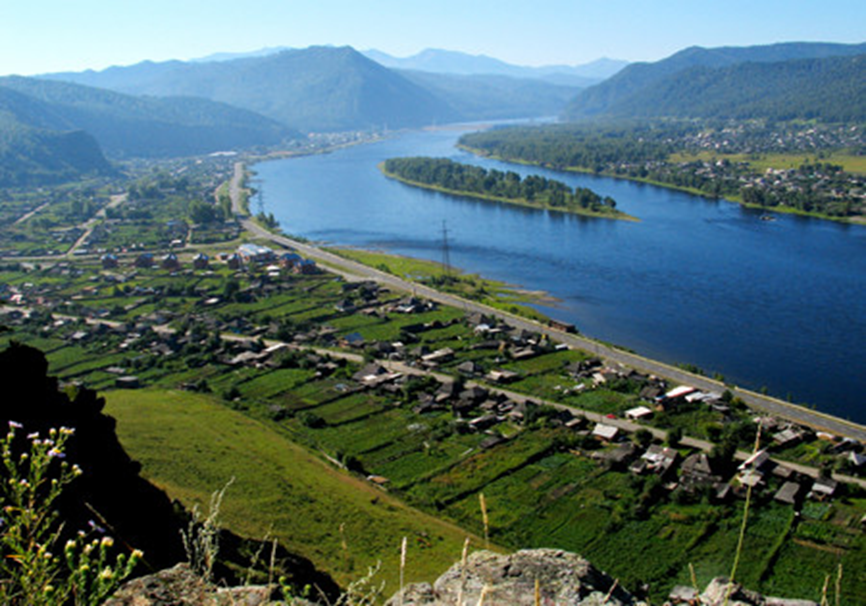 Газета распространяется бесплатно*Орган издания Муниципальное образование «Сизинский сельсовет»СЕГОДНЯ В НОМЕРЕ:Решение Сизинского сельского Совета депутатов №6-12-64 от 13.11.2020 «О досрочном прекращении полномочий депутата Сизинского сельского совета депутатов в связи с утратой доверия» ………………....стр.2Решение Сизинского сельского Совета депутатов №6-12-65 от 13.11.2020 «О досрочном прекращении полномочий депутата Сизинского сельского совета депутатов в связи с утратой доверия» ………………....стр.2Решение Сизинского сельского Совета депутатов №6-12-66 от 13.11.2020 «О досрочном прекращении полномочий депутата Сизинского сельского совета депутатов в связи с утратой доверия»……………….....стр.3Решение Сизинского сельского Совета депутатов №6-12-67 от 13.11.2020 «О применении меры ответственности к депутату Сизинского сельского Совета депутатов,  Станковцевой Светлане Валентиновне, в виде предупреждения» …………………………………………………………………………………………..…стр.4  Решение Сизинского сельского Совета депутатов №6-12-68 от 13.11.2020 «О применении меры ответственности к депутату Сизинского сельского Совета депутатов,  Иванникову Константину Игоревичу, в виде предупреждения» ……………………………………………………………………………………..………стр.5 Решение Сизинского сельского Совета депутатов №6-12-69 от 13.11.2020 «О применении меры ответственности к депутату Сизинского сельского Совета депутатов,  Жолобову Антону Сергеевичу, в виде предупреждения»  ………………………………………………………………………………………………… стр.6  Решение Сизинского сельского Совета депутатов №6-12-70 от 13.11.2020 «О применении меры ответственности к депутату Сизинского сельского Совета депутатов,  Иванникову Николаю Игоревичу, в виде предупреждения» ………………………………………………………………………………………...……….. стр.7  Решение Сизинского сельского Совета депутатов №6-12-71 от 13.11.2020 «О применении меры ответственности к депутату Сизинского сельского Совета депутатов,  Кущинскому Михаилу Александровичу, в виде предупреждения» ………………………………………………………………………………...…………стр.8  Решение Сизинского сельского Совета депутатов №6-12-72 от 13.11.2020 «О применении меры ответственности к депутату Сизинского сельского Совета депутатов,  Акулич Любовь Сергеевне, в виде предупреждения» ……………………………………………………………………………………..……………стр.9  РОССИЙСКАЯ ФЕДЕРАЦИЯКРАСНОЯРСКИЙ КРАЙ ШУШЕНСКИЙ РАЙОНСИЗИНСКИЙ СЕЛЬСКИЙ СОВЕТ ДЕПУТАТОВРЕШЕНИЕ     	   от 13.11.2020                                 с. Сизая			                    №6-12-64«О досрочном прекращении полномочий  депутата Сизинского сельского Совета депутатов в связи с утратой доверия».  В соответствии с частью 7.1 статьи 40 Федерального закона от 06.10.2003 г. № 131-ФЗ «Об общих принципах организации местного самоуправления в Российской Федерации», пунктом 4 статьи 12.1, пунктом 2 части 1 статьи 13.1 Федерального закона № 273-ФЗ «О противодействии коррупции», статьей 28 Устава Сизинского сельсовета, Сизинский сельский Совета депутатов РЕШИЛ:1.Прекратить досрочно полномочия депутата Сизинского сельского Совета депутатов шестого созыва, Резикова Владимира Ильича, в связи с утратой доверия за неисполнение обязанности, предусмотренной пунктом 4.2 статьи 12.1 Федерального закона № 273-ФЗ «О противодействии коррупции».2. Направить настоящее решение для сведения:2.1. Управление Губернатора края по профилактике коррупционных и иных правонарушений;
2.2. Главе Сизинского сельсовета;
2.3. В избирательную комиссию муниципального образования «Сизинский сельсовет» Шушенского района Красноярского края.3. Настоящее решение вступает в силу со дня его принятия, подлежит публикации в газете «Сизинские вести» и размещению  на официальном сайте администрации Сизинского сельсовета http://sizaya.ru/4. Контроль за исполнением настоящего решения возложить на председателя Сизинского сельского Совета депутатов А. В. Злобина. Председатель Сизинского сельского Совета депутатов ______________________А. В. Злобин
РОССИЙСКАЯ ФЕДЕРАЦИЯКРАСНОЯРСКИЙ КРАЙ ШУШЕНСКИЙ РАЙОНСИЗИНСКИЙ СЕЛЬСКИЙ СОВЕТ ДЕПУТАТОВ РЕШЕНИЕ     от 13.11.2020    	                 с. Сизая	                                     №6-12-65«О досрочном прекращении полномочий  депутата Сизинского сельского Совета депутатов в связи с утратой доверия».  В соответствии с частью 7.1 статьи 40 Федерального закона от 06.10.2003 г. № 131-ФЗ «Об общих принципах организации местного самоуправления в Российской Федерации», пунктом 4 статьи 12.1, пунктом 2 части 1 статьи 13.1 Федерального закона № 273-ФЗ «О противодействии коррупции», статьей 28 Устава Сизинского сельсовета, Сизинский сельский Совета депутатов РЕШИЛ:1.Прекратить досрочно полномочия депутата Сизинского сельского Совета депутатов шестого созыва, Шамурова Эдуарда Анатольевича, в связи с утратой доверия за неисполнение обязанности, предусмотренной пунктом 4.2 статьи 12.1 Федерального закона № 273-ФЗ «О противодействии коррупции».2. Направить настоящее решение для сведения:2.1. Управление Губернатора края по профилактике коррупционных и иных правонарушений;
2.2. Главе Сизинского сельсовета;
2.3. В избирательную комиссию муниципального образования «Сизинский сельсовет» Шушенского района Красноярского края.3. Настоящее решение вступает в силу со дня его принятия, подлежит публикации в газете «Сизинские вести» и размещению  на официальном сайте администрации Сизинского сельсовета http://sizaya.ru/4. Контроль за исполнением настоящего решения возложить на председателя Сизинского сельского Совета депутатов А. В. Злобина .Председатель Сизинского сельского Совета депутатов ______________________А. В. Злобин
РОССИЙСКАЯ ФЕДЕРАЦИЯКРАСНОЯРСКИЙ КРАЙ ШУШЕНСКИЙ РАЙОНСИЗИНСКИЙ СЕЛЬСКИЙ СОВЕТ ДЕПУТАТОВРЕШЕНИЕ     	     от 13.11.2020                     с. Сизая		                                    №6-12-66«О досрочном прекращении полномочий  депутата Сизинского сельского Совета депутатов в связи с утратой доверия».  В соответствии с частью 7.1 статьи 40 Федерального закона от 06.10.2003 г. № 131-ФЗ «Об общих принципах организации местного самоуправления в Российской Федерации», пунктом 4 статьи 12.1, пунктом 2 части 1 статьи 13.1 Федерального закона № 273-ФЗ «О противодействии коррупции», статьей 28 Устава Сизинского сельсовета, Сизинский сельский Совета депутатов РЕШИЛ:1.Прекратить досрочно полномочия депутата Сизинского сельского Совета депутатов шестого созыва, Неминущей Ирины Анатольевны, в связи с утратой доверия за неисполнение обязанности, предусмотренной пунктом 4.2 статьи 12.1 Федерального закона № 273-ФЗ «О противодействии коррупции».2. Направить настоящее решение для сведения:2.1. Управление Губернатора края по профилактике коррупционных и иных правонарушений;
2.2. Главе Сизинского сельсовета;
2.3. В избирательную комиссию муниципального образования «Сизинский сельсовет» Шушенского района Красноярского края.3. Настоящее решение вступает в силу со дня его принятия, подлежит публикации в газете «Сизинские вести» и размещению  на официальном сайте администрации Сизинского сельсовета http://sizaya.ru/4. Контроль за исполнением настоящего решения возложить на председателя Сизинского сельского Совета депутатов А. В. Злобина. Председатель Сизинского сельского Совета депутатов ______________________А. В. Злобин
РОССИЙСКАЯ ФЕДЕРАЦИЯКРАСНОЯРСКИЙ КРАЙ ШУШЕНСКИЙ РАЙОНСИЗИНСКИЙ СЕЛЬСКИЙ СОВЕТ ДЕПУТАТОВРЕШЕНИЕ     от 13.11.2020     	                 с. Сизая                                                          №6-12-67«О применении меры ответственности к депутату Сизинского сельского Совета депутатов, Станковцевой Светлане Валентиновне, в виде предупреждения»       Руководствуясь частью 7.3-1 статьи 40 Федерального закона «Об общих принципах организации местного самоуправления в Российской Федерации», решением Сизинского сельского Совета депутатов № 6-10-57 от 19.10.2020 «Об утверждении порядка принятия решения о применении к депутату, выборному должностному лицу местного самоуправления мер ответственности, предусмотренных частью 7.3-1 статьи 40 Федерального закона «Об общих принципах организации местного самоуправления в Российской Федерации», заключением постоянной комиссии Сизинского сельского Совета депутатов по законности, правопорядку и обеспечению прав граждан, Сизинский сельский Совет депутатов РЕШИЛ:1. За ненадлежащее исполнение обязанностей, предусмотренных Федеральным законом от 25.12.2008 года № 273-ФЗ «О противодействии коррупции» применить к депутату Сизинского сельского Совета депутатов Станковцевой Светлане Валентиновне меру ответственности в виде предупреждения.2. Направить настоящее решение для сведения в Управление Губернатора края по профилактике коррупционных и иных правонарушений.
3. Настоящее решение вступает в силу со дня его принятия, подлежит публикации в газете «Сизинские вести» и размещению  на официальном сайте администрации Сизинского сельсовета http://sizaya.ru/4. Контроль за исполнением настоящего решения возложить на председателя Сизинского сельского Совета депутатов А. В. Злобина.Председатель Сизинского сельского Совета депутатов ______________________А. В. ЗлобинРОССИЙСКАЯ ФЕДЕРАЦИЯКРАСНОЯРСКИЙ КРАЙ ШУШЕНСКИЙ РАЙОНСИЗИНСКИЙ СЕЛЬСКИЙ СОВЕТ ДЕПУТАТОВРЕШЕНИЕ     от 13.11.2020     	                 с. Сизая                                                       №6-12-68«О применении меры ответственности к депутату Сизинского сельского Совета депутатов,  Иванникову Константину Игоревичу, в виде предупреждения»       Руководствуясь частью 7.3-1 статьи 40 Федерального закона «Об общих принципах организации местного самоуправления в Российской Федерации», решением Сизинского сельского Совета депутатов № 6-10-57 от 19.10.2020 «Об утверждении порядка принятия решения о применении к депутату, выборному должностному лицу местного самоуправления мер ответственности, предусмотренных частью 7.3-1 статьи 40 Федерального закона «Об общих принципах организации местного самоуправления в Российской Федерации», заключением постоянной комиссии Сизинского сельского Совета депутатов по законности, правопорядку и обеспечению прав граждан, Сизинский сельский Совет депутатов РЕШИЛ:1. За ненадлежащее исполнение обязанностей, предусмотренных Федеральным законом от 25.12.2008 года № 273-ФЗ «О противодействии коррупции» применить к депутату Сизинского сельского Совета депутатов, Иванникову Константину Игоревичу, меру ответственности в виде предупреждения.2. Направить настоящее решение для сведения в Управление Губернатора края по профилактике коррупционных и иных правонарушений.
3. Настоящее решение вступает в силу со дня его принятия, подлежит публикации в газете «Сизинские вести» и размещению  на официальном сайте администрации Сизинского сельсовета http://sizaya.ru/4. Контроль за исполнением настоящего решения возложить на председателя Сизинского сельского Совета депутатов А. В. Злобина. Председатель Сизинского сельского Совета депутатов ______________________А. В. ЗлобинРОССИЙСКАЯ ФЕДЕРАЦИЯКРАСНОЯРСКИЙ КРАЙ ШУШЕНСКИЙ РАЙОНСИЗИНСКИЙ СЕЛЬСКИЙ СОВЕТ ДЕПУТАТОВРЕШЕНИЕ     от 13.11.2020     	                 с. Сизая                                                №6-12-69«О применении меры ответственности к депутату Сизинского сельского Совета депутатов,  Жолобову Антону Сергеевичу, в виде предупреждения»       Руководствуясь частью 7.3-1 статьи 40 Федерального закона «Об общих принципах организации местного самоуправления в Российской Федерации», решением Сизинского сельского Совета депутатов № 6-10-57 от 19.10.2020 «Об утверждении порядка принятия решения о применении к депутату, выборному должностному лицу местного самоуправления мер ответственности, предусмотренных частью 7.3-1 статьи 40 Федерального закона «Об общих принципах организации местного самоуправления в Российской Федерации», заключением постоянной комиссии Сизинского сельского Совета депутатов по законности, правопорядку и обеспечению прав граждан, Сизинский сельский Совет депутатов РЕШИЛ:1. За ненадлежащее исполнение обязанностей, предусмотренных Федеральным законом от 25.12.2008 года № 273-ФЗ «О противодействии коррупции» применить к депутату Сизинского сельского Совета депутатов, Жолобову Антону Сергеевичу, меру ответственности в виде предупреждения.2.    Направить настоящее решение для сведения в Управление Губернатора края по профилактике коррупционных и иных правонарушений.
3.    Настоящее решение вступает в силу со дня его принятия, подлежит публикации в газете «Сизинские вести» и размещению  на официальном сайте администрации Сизинского сельсовета http://sizaya.ru/4.  Контроль за исполнением настоящего решения возложить на председателя Сизинского сельского Совета депутатов А. В. Злобина. Председатель Сизинского сельского Совета депутатов ______________________А. В. ЗлобинРОССИЙСКАЯ ФЕДЕРАЦИЯКРАСНОЯРСКИЙ КРАЙ ШУШЕНСКИЙ РАЙОНСИЗИНСКИЙ СЕЛЬСКИЙ СОВЕТ ДЕПУТАТОВРЕШЕНИЕ     от 13.11.2020     	                 с. Сизая                                                    №6-12-70«О применении меры ответственности к депутату Сизинского сельского Совета депутатов, Иванникову Николаю Игоревичу, в виде предупреждения»       Руководствуясь частью 7.3-1 статьи 40 Федерального закона «Об общих принципах организации местного самоуправления в Российской Федерации», решением Сизинского сельского Совета депутатов № 6-10-57 от 19.10.2020 «Об утверждении порядка принятия решения о применении к депутату, выборному должностному лицу местного самоуправления мер ответственности, предусмотренных частью 7.3-1 статьи 40 Федерального закона «Об общих принципах организации местного самоуправления в Российской Федерации», заключением постоянной комиссии Сизинского сельского Совета депутатов по законности, правопорядку и обеспечению прав граждан, Сизинский сельский Совет депутатов РЕШИЛ:1. За ненадлежащее исполнение обязанностей, предусмотренных Федеральным законом от 25.12.2008 года № 273-ФЗ «О противодействии коррупции» применить к депутату Сизинского сельского Совета депутатов, Иванникову Николаю Игоревичу, меру ответственности в виде предупреждения.2. Направить настоящее решение для сведения в Управление Губернатора края по профилактике коррупционных и иных правонарушений.
3. Настоящее решение вступает в силу со дня его принятия, подлежит публикации в газете «Сизинские вести» и размещению  на официальном сайте администрации Сизинского сельсовета http://sizaya.ru/4. Контроль за исполнением настоящего решения возложить на председателя Сизинского сельского Совета депутатов А. В. Злобина.Председатель Сизинского сельского Совета депутатов ______________________А. В. ЗлобинРОССИЙСКАЯ ФЕДЕРАЦИЯКРАСНОЯРСКИЙ КРАЙ ШУШЕНСКИЙ РАЙОНСИЗИНСКИЙ СЕЛЬСКИЙ СОВЕТ ДЕПУТАТОВРЕШЕНИЕ     от 13.11.2020     	                    с. Сизая                                                      №6-12-71«О применении меры ответственности к депутату Сизинского сельского Совета депутатов, Кущинскому Михаилу Александровичу, в виде предупреждения»       Руководствуясь частью 7.3-1 статьи 40 Федерального закона «Об общих принципах организации местного самоуправления в Российской Федерации», решением Сизинского сельского Совета депутатов № 6-10-57 от 19.10.2020 «Об утверждении порядка принятия решения о применении к депутату, выборному должностному лицу местного самоуправления мер ответственности, предусмотренных частью 7.3-1 статьи 40 Федерального закона «Об общих принципах организации местного самоуправления в Российской Федерации», заключением постоянной комиссии Сизинского сельского Совета депутатов по законности, правопорядку и обеспечению прав граждан, Сизинский сельский Совет депутатов РЕШИЛ:1. За ненадлежащее исполнение обязанностей, предусмотренных Федеральным законом от 25.12.2008 года № 273-ФЗ «О противодействии коррупции» применить к депутату Сизинского сельского Совета депутатов, Кущинскому Михаилу Александровичу, меру ответственности в виде предупреждения.2. Направить настоящее решение для сведения в Управление Губернатора края по профилактике коррупционных и иных правонарушений.
3. Настоящее решение вступает в силу со дня его принятия, подлежит публикации в газете «Сизинские вести» и размещению  на официальном сайте администрации Сизинского сельсовета http://sizaya.ru/4. Контроль за исполнением настоящего решения возложить на председателя Сизинского сельского Совета депутатов А. В. Злобина.Председатель Сизинского сельского Совета депутатов          ______________________А. В. ЗлобинРОССИЙСКАЯ ФЕДЕРАЦИЯКРАСНОЯРСКИЙ КРАЙ ШУШЕНСКИЙ РАЙОНСИЗИНСКИЙ СЕЛЬСКИЙ СОВЕТ ДЕПУТАТОВРЕШЕНИЕ     от 13.11.2020     	                           с. Сизая                                                 №6-12-72«О применении меры ответственности к депутату Сизинского сельского Совета депутатов, Акулич Любовь Сергеевне, в виде предупреждения»       Руководствуясь частью 7.3-1 статьи 40 Федерального закона «Об общих принципах организации местного самоуправления в Российской Федерации», решением Сизинского сельского Совета депутатов № 6-10-57 от 19.10.2020 «Об утверждении порядка принятия решения о применении к депутату, выборному должностному лицу местного самоуправления мер ответственности, предусмотренных частью 7.3-1 статьи 40 Федерального закона «Об общих принципах организации местного самоуправления в Российской Федерации», заключением постоянной комиссии Сизинского сельского Совета депутатов по законности, правопорядку и обеспечению прав граждан, Сизинский сельский Совет депутатов РЕШИЛ:1. За ненадлежащее исполнение обязанностей, предусмотренных Федеральным законом от 25.12.2008 года № 273-ФЗ «О противодействии коррупции» применить к депутату Сизинского сельского Совета депутатов, Акулич Любовь Сергеевне, меру ответственности в виде предупреждения.2. Направить настоящее решение для сведения в Управление Губернатора края по профилактике коррупционных и иных правонарушений.
3. Настоящее решение вступает в силу со дня его принятия, подлежит публикации в газете «Сизинские вести» и размещению  на официальном сайте администрации Сизинского сельсовета http://sizaya.ru/4. Контроль за исполнением настоящего решения возложить на председателя Сизинского сельского Совета депутатов А. В. Злобина. Председатель Сизинского сельского Совета депутатов ______________________А. В. Злобин
Учредитель:                 Администрация Сизинского сельсоветаАдрес: 662732,  Красноярский край,               Шушенский р-н, с. Сизая,   ул. Ленина, 86-а                                            Тел. 8(39139)22-6-71, факс: 8(39139) 22-4-31Издание утверждено 3.04.2008 г.  тиражом в 500 экземпляров.